ELEZIONE CONSIGLIO DIRETTIVO 2021 MODULO PER LA CANDIDATURA DELLA LISTA Al Presidente dell’Ordine TSRM e PSTRP di Pisa Livorno GrossetoOggetto: Comunicazione candidatura della lista per l’elezione del Consiglio Direttivo    Scrivere NOME e COGNOME del Referente di lista:   	 
N.B. La candidatura della lista deve necessariamente essere sottoscritta da un numero di firme pari al numero dei componenti dell’organo da eleggere. Data     /   /  	 Il Referente di lista Spazio per l’autenticazione delle firme a cura del Presidente dell’Ordine TSRM e PSTRP o di un suo delegato 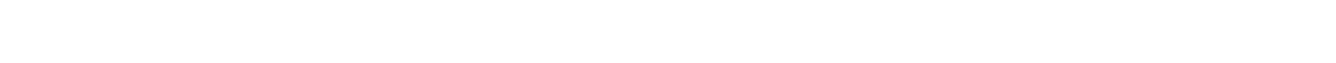 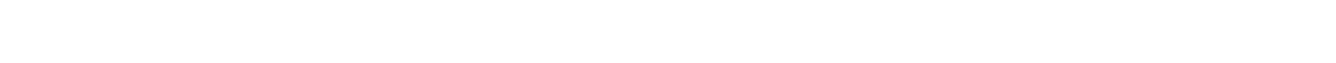 CANDIDATI LISTA (IN STAMPATELLO) CANDIDATI LISTA (IN STAMPATELLO) CANDIDATI LISTA (IN STAMPATELLO) CANDIDATI LISTA (IN STAMPATELLO) NOME E COGNOME DATA DI NASCITA N° ISCRIZIONE ALBO FIRMA 1 Tecnico Sanitario di Radiologia Medica 2 Tecnico Sanitario di Radiologia Medica 3 Tecnico Sanitario di Radiologia Medica 4 Tecnico Sanitario di Radiologia Medica 5 Area Tecnico Sanitaria 6 Area Tecnico Sanitaria 7 Area Tecnico Sanitaria 8 Area Tecnico Sanitaria 9 Area della Riabilitazione 10 Area della Riabilitazione 11 Area della Riabilitazione 12 Area della Riabilitazione 13 Area della Prevenzione ELENCO FIRMATARI A SOSTEGNO DELLA CANDIDATURA ELETTORALE (IN STAMPATELLO) ELENCO FIRMATARI A SOSTEGNO DELLA CANDIDATURA ELETTORALE (IN STAMPATELLO) ELENCO FIRMATARI A SOSTEGNO DELLA CANDIDATURA ELETTORALE (IN STAMPATELLO) ELENCO FIRMATARI A SOSTEGNO DELLA CANDIDATURA ELETTORALE (IN STAMPATELLO) ELENCO FIRMATARI A SOSTEGNO DELLA CANDIDATURA ELETTORALE (IN STAMPATELLO) ELENCO FIRMATARI A SOSTEGNO DELLA CANDIDATURA ELETTORALE (IN STAMPATELLO) NOME E COGNOME DATA DI NASCITA N° ISCRIZIONE ALBO FIRMA 1 2 3 4 5 6 7 8 9 10 11 12 13 